TAREA LENGUA Y LITERATURADocente responsable: ana.azocar@hotmail.esRÚBRICA PARA EVALUAR POWER: TEMA EL AMORRúbrica para elaborar tríptico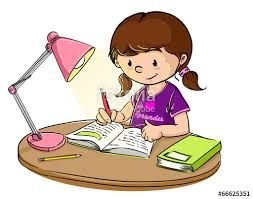        ¡Excelente trabajo!Nombre:Curso:   Octavo año         Fecha: Semana 9: del 25 al 29 de mayo y Semana 10: del 1° al 5 de junio 2020.Desafío: Luego de investigar y reflexionar sobre los tipos de amor.¿Por qué crees que los fotógrafos tomaron estas imágenes, teniendo en cuenta el contexto de cada una? Redacta una breve reflexión sobre tu concepto del amor, considerando lo aprendido y tus experiencias personalesSolucionario: Diapositiva N°2.- ¿Qué te hace pensar la cita de Carl Sagan?El amor no es tema propio de los poetas o artistas, sino un tema universal del que los científicos también pueden hablar. Diapositiva N°7: El contexto de “Refugiados sirios en el Líbano” corresponde a la guerra de siria, que desde 2011 ha cobrado más de 250000 vidas y que mantiene a las personas arrancando de los constantes bombardeos.Diapositiva N°8: La fotografía “Amantes durante la ocupación” fue tomada durante el período de ocupación nazi en Paris. En aquella época los alemanes liderados por Hitler, invadieron Francia y se apoderaron de sus calles y su gente, generándose diversos grupos de resistencia que posteriormente lograron la liberación.Desafío: ¿Por qué crees que los fotógrafos tomaron estas imágenes, teniendo en cuenta el contexto de cada una?Se espera que las estudiantes infieran la intención de los artistas de retratar momentos contradictorios al contexto.Diapositiva N°12: ¿Cómo se describe la experiencia amorosa? Menciona tres características. Contrapone las ideas, utiliza antonimia. Lenguaje figurado que corresponde a la antítesis.Es hielo abrasador, es fuego helado, Es una libertad encarcelada, Es un breve descanso muy cansado.CriteriosExcelente  5 puntos por criterioBien 4 puntos por criterioPuede mejorar 3 puntos por criterioEn proceso2 puntos o menosPortadaLa diapositiva a modo de carátula incluye título, tema, asignatura, nombre de alumna y docente.Una diapositiva a modo de carátula, pero no incluye alguno de los siguientes ítems: título, tema, asignatura, nombre de la alumna y docente.Una diapositiva a modo de carátula que incluye alguno de los siguientes ítems: título, tema, asignatura, nombre de alumna y docente.No hay diapositiva a modo de carátula.TextosPresenta el tema por diapositiva, con poco texto y de gran tamaño los títulos.Alguna diapositiva hay dos temas, con poco texto y de gran tamaño los títulos.La mayoría de las diapositivas contienen mucho texto y presenta muchos temas.En general posee muchos textos y los títulos con letras pequeñas.Animaciones y TransicionesCorrecto uso de las animaciones y transiciones.Correcto uso de las animaciones y transiciones, aunque en algunas diapositivas se abusó de las animaciones.Posee demasiadas animaciones que distraen al público o transiciones muy cargadas.Es un mostrario de animaciones y transiciones que trae el PowerPoint.Gramática, ortografía y puntuación.Utiliza correcta gramática, ortografía y puntuaciónUtiliza correcta gramática y ortografía, aunque mala puntuación.Posee errores de ortografía, gramática y /o puntuación inadecuada.Contiene varios errores de ortografía, gramática y /o puntuación.ContenidoLa información está organizada de una manera clara y lógica.La información está organizada de una manera clara y lógica, aunque alguna diapositiva o elemento está fuera de lugar.La información no está organizada de una manera clara y lógica, pero es completa (se trata todo el tema)La información está desorganizada o está incompleta.Puntaje ideal25 puntos20 puntos15 puntos14 o menosExcelente25 a 22 puntosPuede mejorar18 a 15 puntos.Bueno21 a 19 puntosEn proceso14 a 1 punto.Criterios4321Atractivo y OrganizaciónEl tríptico tiene un formato excepcionalmente atractivo y la información bien organizada.El tríptico tiene un formato atractivo y la información bien organizada.El tríptico tiene la información bien organizada.El formato del tríptico y la organización del material es confuso para el lector.Gramática, ortografía y puntuación.Utiliza correcta gramática, ortografía y puntuación.Utiliza correcta gramática y ortografía, aunque mala puntuación.Posee errores de ortografía, gramática y /o puntuación inadecuada.Contiene varios errores de ortografía, gramática y /o puntuación.Gráficos (recortes, dibujos, logos,etc)Los gráficos van bien con el texto y hay una buena combinación de textos y gráficos. Los gráficos van bien con el texto, pero hay muchos que se desvían del mismo.Los gráficos van bien con el título, pero hay muy pocos y el tríptico parece tener mucho texto para leer.Los gráficos no van con el texto, pero aparentan haber sido escogidos sin ningún orden.